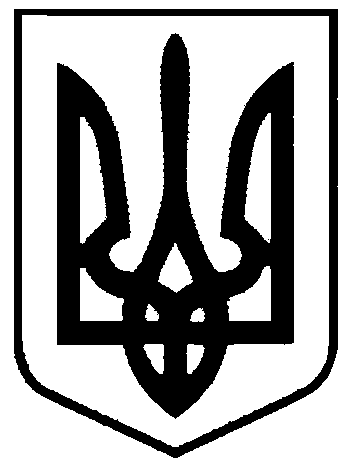 СВАТІВСЬКА МІСЬКА РАДАСЬОМОГО КЛИКАННЯДЕВ`ЯТА СЕСІЯРІШЕННЯВід 19 жовтня  2016 р.                            м. Сватове                                                №9/34“Про надання відпустокСватівському міському голові”Згідно ст. 74, 79 КЗпП України, ст. 2 Закону України «Про відпустки», постанови Кабінету Міністрів України від 27.04.1994 року  № 250,                                     Сватівська міська радаВИРІШИЛА:Надати РИБАЛКО Євгену Вікторовичу,  Сватівському міському голові основну щорічну відпустку за період роботи  16.11.2015 р. по 15.11.2016 року з  10 листопада  2016 року строком на 30 календарних днів.Надати РИБАЛКО Євгену Вікторовичу,  Сватівському міському голові додаткову відпустку  за вислугу років  з 10 грудня 2016 року строком на 15 календарних днів.    До роботи стати з 25 грудня 2016 року .На період відпусток посадові обов’язки Сватівського міського голови Рибалко Є.В. з 10.11.2016 року  по 24.12.2016 року  покласти на першого заступника Сватівського міського голови Жаданову Л.В.Виплатити міському голові Рибалко Євгену Вікторовичу матеріальну допомогу на оздоровлення в розмірі місячного  фонду заробітної плати міського голови.Виплатити міському голові Рибалко Євген  Вікторовичу  матеріальну допомогу на вирішення  соціально-побутових питань  в  розмірі місячного  фонду заробітної плати міського голови.Сватівський міський голова                                                    Є.В. Рибалко